Pembelian Tanah Untuk Aset Desa Dari Bapak SanenBerlokasi di Puncak Larang Dusun Parenca Desa Babakanmulya Kecamatan CigugurTahun 2019Photo 0% Pembelian Tanah Sebelum Dikelola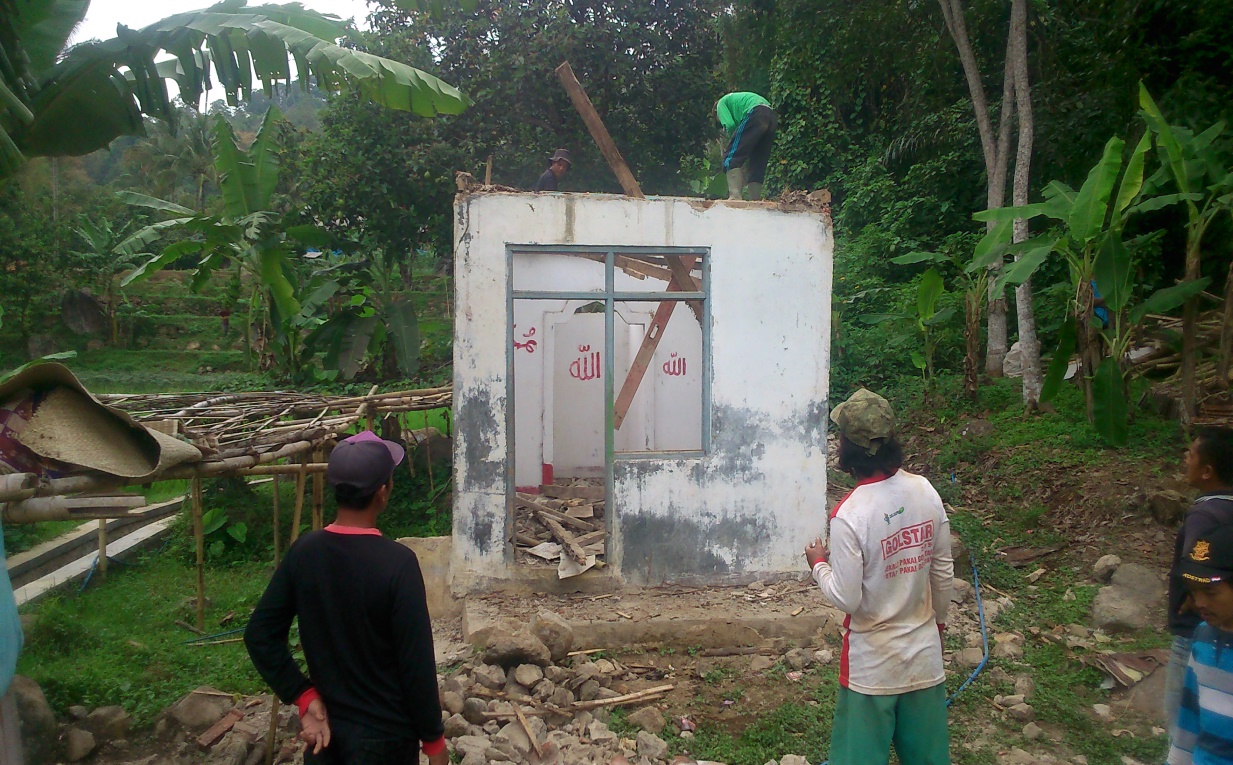 Photo 30% Pembelian Tanah Setelah Dikelola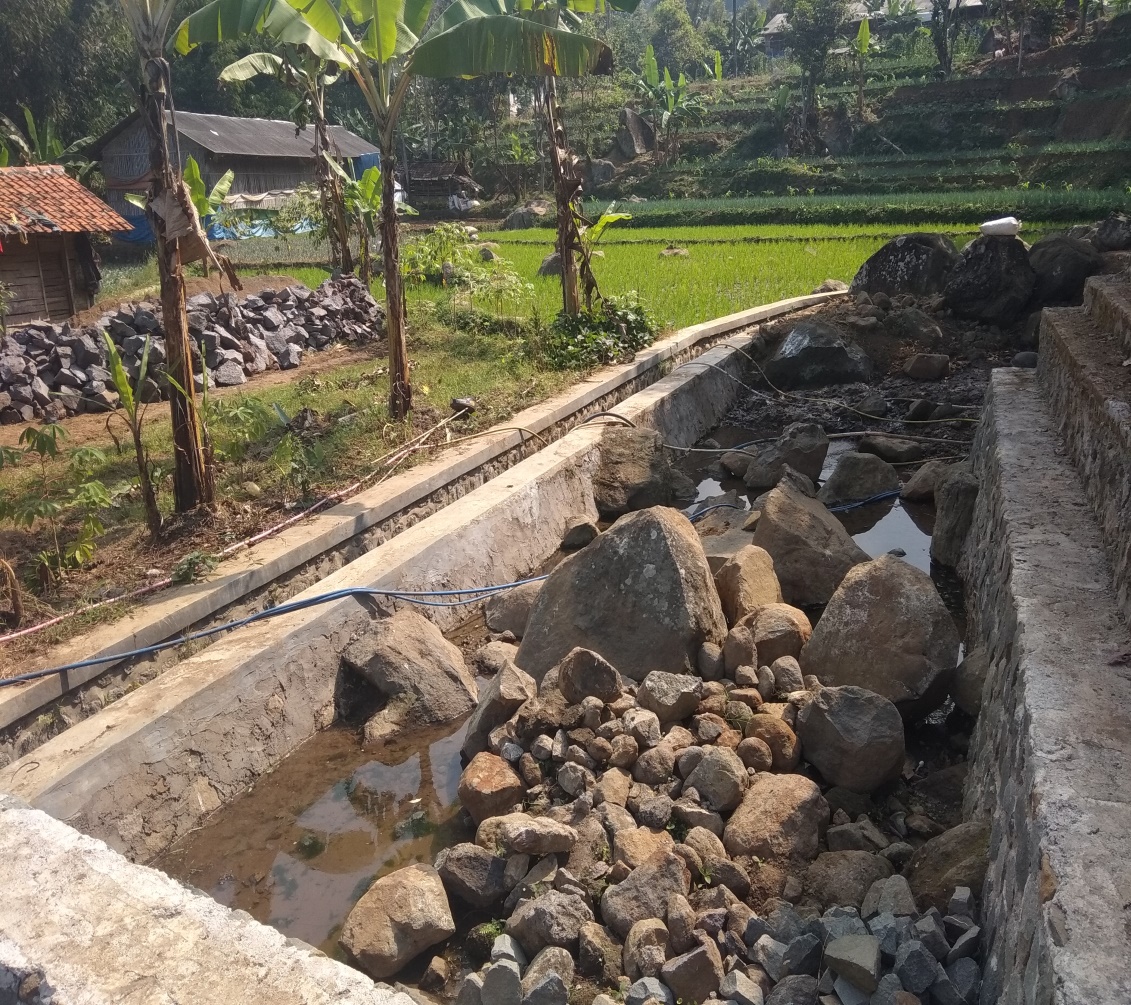 